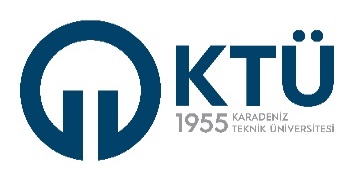 SAĞLIK KÜLTÜR VE SPOR DAİRE BAŞKANLIĞISAĞLIK KÜLTÜR VE SPOR DAİRE BAŞKANLIĞISAĞLIK KÜLTÜR VE SPOR DAİRE BAŞKANLIĞI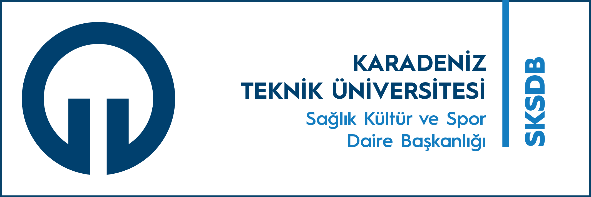 GÖREVDEN AYRILAN PERSONELİN DEVİR TESLİM FORMUGÖREVDEN AYRILAN PERSONELİN DEVİR TESLİM FORMUGÖREVDEN AYRILAN PERSONELİN DEVİR TESLİM FORMUDok. Kodu: İK. FR. 05Yay. Tar: 22.11.2022Yay. Tar: 22.11.2022Revizyon No: 02Rev. Tar: 11.11.2022Rev. Tar: 11.11.2022Sayfa Sayısı: 01BirimiBirimiBirimiAlt BirimAlt BirimAlt BirimGörevinden Ayrılan Personelin Adı SoyadıGörevinden Ayrılan Personelin Adı SoyadıGörevinden Ayrılan Personelin Adı SoyadıGörevin AdıGörevin AdıGörevin AdıGörev Devir TarihiGörev Devir TarihiGörev Devir TarihiGörevin Devir SebebiGörevin Devir SebebiGörevin Devir Sebebi(  ) Emeklilik   (  ) Tayin   (  ) Kurum İçi Nakil                               (  ) Diğer (İstifa, İş Değişikliği vb.)  (  ) Geçici Görevlendirmeler(  ) Kurum İçi Görev Devri (kurul-komisyon-iş değişikliği)( ) DİĞER-Doğum İzni(  ) Emeklilik   (  ) Tayin   (  ) Kurum İçi Nakil                               (  ) Diğer (İstifa, İş Değişikliği vb.)  (  ) Geçici Görevlendirmeler(  ) Kurum İçi Görev Devri (kurul-komisyon-iş değişikliği)( ) DİĞER-Doğum İzni(  ) Emeklilik   (  ) Tayin   (  ) Kurum İçi Nakil                               (  ) Diğer (İstifa, İş Değişikliği vb.)  (  ) Geçici Görevlendirmeler(  ) Kurum İçi Görev Devri (kurul-komisyon-iş değişikliği)( ) DİĞER-Doğum İzni(  ) Emeklilik   (  ) Tayin   (  ) Kurum İçi Nakil                               (  ) Diğer (İstifa, İş Değişikliği vb.)  (  ) Geçici Görevlendirmeler(  ) Kurum İçi Görev Devri (kurul-komisyon-iş değişikliği)( ) DİĞER-Doğum İzniDevredilen Görevdeki Yetki Sınırı 
(Görevin özelliğine göre birden fazla seçenek işaretlenebilir.)Devredilen Görevdeki Yetki Sınırı 
(Görevin özelliğine göre birden fazla seçenek işaretlenebilir.)Devredilen Görevdeki Yetki Sınırı 
(Görevin özelliğine göre birden fazla seçenek işaretlenebilir.)(  ) Paraf Yetkisi                  (  ) İmza Yetkisi  (  ) Raporlama Yetkisi            (  ) Harcama Yetkisi     (  ) Diğer(  ) Paraf Yetkisi                  (  ) İmza Yetkisi  (  ) Raporlama Yetkisi            (  ) Harcama Yetkisi     (  ) Diğer(  ) Paraf Yetkisi                  (  ) İmza Yetkisi  (  ) Raporlama Yetkisi            (  ) Harcama Yetkisi     (  ) Diğer(  ) Paraf Yetkisi                  (  ) İmza Yetkisi  (  ) Raporlama Yetkisi            (  ) Harcama Yetkisi     (  ) DiğerŞifre Verilen Kurumsal Sistemler (EBYS vb.) (Sistemden personel adına açılan kullanıcı adı ve şifre iptal edilerek bu alan doldurulacaktır.)Şifre Verilen Kurumsal Sistemler (EBYS vb.) (Sistemden personel adına açılan kullanıcı adı ve şifre iptal edilerek bu alan doldurulacaktır.)Şifre Verilen Kurumsal Sistemler (EBYS vb.) (Sistemden personel adına açılan kullanıcı adı ve şifre iptal edilerek bu alan doldurulacaktır.)Gerçekleştirilen Hizmet ve Faaliyetler
(Üzerine havale edilip çözüme kavuşturulan işlemler burada belirtilecek)Gerçekleştirilen Hizmet ve Faaliyetler
(Üzerine havale edilip çözüme kavuşturulan işlemler burada belirtilecek)Gerçekleştirilen Hizmet ve Faaliyetler
(Üzerine havale edilip çözüme kavuşturulan işlemler burada belirtilecek)Tamamlanamayan Hizmet ve Faaliyetler
(Üzerine havale edildiği halde, henüz başlanmamış veya çözüm bekleyen işlemler burada belirtilecek)Tamamlanamayan Hizmet ve Faaliyetler
(Üzerine havale edildiği halde, henüz başlanmamış veya çözüm bekleyen işlemler burada belirtilecek)Tamamlanamayan Hizmet ve Faaliyetler
(Üzerine havale edildiği halde, henüz başlanmamış veya çözüm bekleyen işlemler burada belirtilecek)Öneriler Öneriler Öneriler Görevi Devreden		Görevi Devralan	      Onaylayan (Birim Amiri)Adı Soyadı	:                                             Unvanı	         :           Tarih		:İmza		: